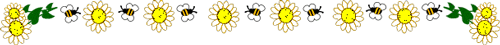 «Аденоиды и речь ребенка»Влияют ли аденоиды и диагноз аденоидит на развитие детской речи? Что же происходит при аденоидите.Во-первых, ребенку становится трудно дышать через носик, нарушается его носовое дыхание. Ребенок начинает все чаще и чаще дышать через рот вследствие чего к мозгу поступает гораздо меньше кислорода. А как вы знаете, полноценно мозг может функционировать только в том случае, если он поглощает достаточное количество кислорода. И наша речь может развиваться своевременно и в полном объеме только при полноценном функционировании мозга. И возникает прямая взаимосвязь – нарушается работа мозга и как следствие речь не может развиваться своевременно и полноценно и возникают разного рода речевые задержки.
Поэтому первое, на что влияет аденоидит, – нарушение работы мозга.Следующий момент, аденоиды разрастаются и начинают влиять на слух. Слух ребенка снижается и как следствие нарушается восприятие речи. На что это влияет? Наша речь в упрощенном виде делится на два основных блока – это понимание речи и это собственная речь человека, и в том числе ребенка. Самый важный и интересный момент заключается в том, что собственная речь ребенка может сформироваться и развиваться только в том случае, если у него достаточно хорошо развито понимание речи. Это такой очень важный момент и это необходимо знать. А понимание речи, главным образом, состоит из речевого слуха, тоже развитого в достаточной мере и хорошо сформированного пассивного словаря. Но самым главным ключевым звеном здесь является именно речевой слух. И когда ребенок начинает хуже слышать, в результате разрастания аденоидов, то естественно нарушается его речевой слух. То есть умение услышать, различить на слух звуки, слова, фразы. И конечно тогда не может в достаточной степени сформироваться понимание речи и как следствие нарушается, запаздывает и не развивается дальше собственная речь ребенка. Поэтому следующий момент влияния аденоидита на развитие речи: нарушается слух. И как результат нарушение восприятия речи. Тогда у нас цепочка разрывается и речь не может развиваться полноценно.И третье, на что влияет аденоидит – нарушается звукопроизношение. Произношение звуков становится носовым, речь становится искаженной, нечеткой, неясной, невнятной. Именно таким образом происходит из-за аденоидита. И первая рекомендация, если у вашего ребенка аденоидит, то обязательно этот нужно держать под контролем совместно с врачом-отоларингологом или, более известно, ЛОР врачом. Вместе разрабатывать стратегию, тактику преодоления аденоидита и разработанной схеме следовать.Следующее, что хотелось бы сказать, как развивать речь ребенка, если вследствие аденоидита у него уже началось отставание от норм. Если речь ребенка нарушена, если ребенок не говорит или говорит плохо, что же делать?Возвращаемся к нашей схеме и вспоминаем основу и всю цепочку. Если у ребенка нарушился речевой слух, то мы, в первую очередь, проводим игры на развитие речевого слуха, на то, чтобы помочь ребенку этот самый речевой слух развить в достаточной мере и степени. Чтобы ребенок хорошо умел воспринимать и различать отдельные звуки родной речи, чтобы он умел различать слова, фразы, где у нас закончилось одно слово, началось другое слово. Чтобы он умел отличать темп речи и другие параметры.Следующий момент, нам нужно обязательно развивать пассивный словарь. Без хорошо развитого пассивного словаря, понимания речи в достаточной степени не сформируется. Поэтому в первую очередь, мы проводим игры на развитие речевого слуха и игры на развитие пассивного словаря. Благодаря этим играм будет развиваться понимание речи и, на следующем этапе, мы это понимание речи переводим в собственную речь. То есть пассивный словарь переводим в активный словарь, из понимания слов мы помогаем ребенку начать пользоваться собственной речью.Что такое пассивный и активный словарь, и что родителям нужно о них знатьПассивный и активный словарьВы с нетерпением ждете первых слов малыша, или он уже начал потихоньку осваивать речь? В любом случае знание о понятиях пассивного и активного словаря и их роли в развитии ребенка помогут вам правильно оценить речевой уровень и подобрать оптимальные упражнения для крохи.Что такое активный и пассивный словарный запас?Все слова, которые знает ребенок, являются его словарным запасом (лексиконом).При этом те слова, которые малыш понимает, но сам не произносит, относятся к пассивному словарю. А те слова и фразы, которые постоянно использует в повседневной речи, входят в активный.Например, если у годовалого малыша спросить «где кошка?» и он покажет на питомца или на соответствующую картинку пальчиком, значит слово «кошка» уже есть в его пассивном словаре. Когда малыш самостоятельно скажет «кошка», или «коска», или любой другой звук, обозначающий для ребенка кошку, можно сказать, что слово перешло в активный лексикон.Стоит отметить, что пассивный словарь всегда больше, чем активный, даже у взрослого человек. Ведь каждый из нас знает, что такое  социум, квант, молекула, при этом мы почти не используем эти слова в повседневной речи.Как подсчитать объем активного и пассивного словаря?Узнать приблизительное количество слов в пассивном словаре просто. Достаточно попросить ребенка показать определенный предмет, действие, объект (например, кошку). Если малыш всё сделал верно, значит, слово засчитывается в пассивный словарь.А теперь подсчитаем объем активного словаря. Что надо учитывать?1.   Слова, которые малыш произносит четко: «дай», «мама», «папа».2.   Звуки – подражание животным, предметам: машина «би-би», собака «гав-гав».3.   Воспроизведение неполных слов: «бака» – собака.4.   Слова, которые произносятся не правильно, но количество слогов и ударение верные: «патИна» – машина.5.   Слова, которые произносятся одинаково, но имеют разное значение (норма до 2,5 лет): «ма» – мама, машина, мяу (каждое слово засчитывается отдельно).Чтобы облегчить подсчет активного словаря и наглядно видеть успехи и динамику развития ребенка, рекомендую вам завести дневник развития речи. В него можно каждый месяц заносить слова, которые освоил кроха. С 2,5-3 лет отслеживать каждое слово будет достаточно сложно из-за растущей болтливости. Тогда в дневник можно записывать забавные высказывания малыша, которые в будущем вы с удовольствием будете перечитывать.Сколько слов должно быть в активном словаре ребенка?Если в 1 год ребенок в норме произносит не более 10 слов, то словарный запас ребенка в 3 года составляет уже около 1000 слов. Словарный запас ребенка 5 лет уже около 2000 слов, а словарный запас ребенка в 6 лет – около 3500 слов. Не стоит паниковать, если вы вдруг обнаружили, что ребенок говорит меньше слов, чем в норме. Каждый ребенок индивидуален, и развивается в своем темпе. Есть детки, которые начинают говорить ближе к 2 годам, при этом всё понимают уже в 1-1,5 года.Баланс активного и пассивного словаря или  зачем развивать речь?Пассивный словарь по объему всегда будет больше, чем активный. При этом следует стремиться к достижению баланса между словарями, то есть стараться употреблять как можно больше слов, которые мы знаем, в повседневной речи. И учить этому наших детей. Для чего?В современном обществе ценятся люди, которые умеют хорошо и интересно говорить, с развитыми ораторскими навыками. Возможность изложить свои мысли четко и красиво, увлечь слушателей, склонить собеседника на свою сторону поможет ребенку в учебе, в общении со сверстниками, и на протяжении всей взрослой жизни. Кроме того, увеличение словарного запаса влечет за собой развитие интеллекта, памяти, внимания, воображения и восприятия.Как увеличить словарный запас ребенка: 4 простых рекомендацииФормула наполнения личного лексикона проста. Чтобы ребенок регулярно «применял слово на практике», он сначала должен его где-то услышать, понять его значение, запомнить (включить в пассивный словарь) и потренировать в разных предложениях (включить в активный словарь). Именно на этой формуле построены рекомендации по увеличению словарного запаса.Рекомендация № 1. Читать          Регулярное чтение детских книг, безусловно, один из самых эффективных методов увеличения пассивного словаря. Читайте перед сном или по желанию ребенка. В качестве литературы можно использовать детские сказки, стихи, прибаутки. Кстати, отличный эффект для развития речи дают произведения для детей А.С. Пушкина. Стоит отметить, что скорость чтения должна быть оптимальной для ребенка (не слишком быстрой).Когда ребенок научится самостоятельно читать, поощряйте любовь к книгам. Вместе запишитесь в библиотеку, периодически выбирайтесь на шопинг в книжный магазин за интересными произведениями и, конечно, читайте сами.Читайте вместе как можно чаще, и перед вами не будет стоять вопроса, как пополнить словарный запас ребенка 3 лет. Книги в этом лучшие помощники.Рекомендация № 2. ГоворитьПеред мамой стоит непростая задача: как научить ребенка говорить слова правильно, как помочь формированию красивой родной речи. Слова взрослых – единственная возможность крохотного малыша освоить язык. Поэтому как можно чаще разговаривайте с ребенком, называйте предметы, которые привлекают его внимание, рассказывайте о них. Даже если вам кажется, что он ничего не понимает и не запомнит.Используйте больше синонимов в речи. Например, выйдя на улицу можно сказать «Хорошая погода», а можно «Погода восхитительная, просто замечательная. Я бы даже сказала великолепная». Есть разница?Как показывает практика, богатый словарный запас родителя автоматически передается детям. А активные диалоги помогут расширить словарный запас ребенка 5 лет.Рекомендация № 3. ОбсуждатьСтарайтесь как можно чаще вовлекать ребенка в диалог. После прочтения книги обсудите, что понравилось в произведении, запомнилось, как бы ребенок поступил на месте героя. У малышей, которые только начинают говорить, можно спросить, как говорят персонажи из сказки (как говорит собачка, кошка и так далее).В качестве предмета для обсуждения может быть абсолютно любая тема: пейзаж на улице, погода, время года, праздники, мультфильм. Внимательно слушайте ребенка, поддерживайте зрительный контакт, задавайте наводящие вопросы, спрашивайте мнение. Такие обсуждения помогут обогатить словарный запас ребенка 6 лет и более младших детей. Живой интерес к ребенку – самый лучший мотиватор для активного расширения словарного запаса!Рекомендация № 4. ИгратьУченые доказали, дети лучше запоминают информацию, преподнесенную в игровой форме. Поэтому освойте и регулярно практикуйте игры на развитие словарного запаса.Итак, формула увеличения словарного запаса проста: читать + говорить + обсуждать и играть!Общайтесь с ребенком увлеченно!